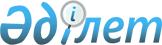 О переименовании некоторых улиц поселка СаякРешение акима поселка Саяк города Балхаш Карагандинской области от 20 января 2023 года № 03р. Зарегистрировано Департаментом юстиции Карагандинской области 20 января 2023 года № 6349
      В соответствии с подпунктом 4) статьи 14 Закона Республики Казахстан "Об административно-территориальном устройстве Республики Казахстан", статьей 37 Закона Республики Казахстан "О местном государственном управлении и самоуправлении в Республике Казахстан", заключением областной ономастической комиссии при акимате Карагандинской области от 22 июня 2022 года с учетом мнения населения соответствующей территории РЕШИЛ:
      1. Переименовать следующие улицы поселка Саяк:
      улицу Советская на улицу Жеңіс;
      улицу Вокзальная на улицу Жібек жолы;
      улицу МПС на улицу Теміржолшылар;
      улицу Космонавтов на улицу Ғарышкерлер;
      улицу Парковая на улицу Саялы;
      улицу Степная на улицу Сарыарқа;
      улицу Школьная на улицу Болашақ;
      улицу Юбилейная на улицу Достық;
      улицу Южная на улицу Ынтымақ;
      улицу Бульвар Горняков на улицу Кеншілер;
      улицу Балхашская на улицу Балқаш.
      2. Контроль за исполнением настоящего решения оставляю за собой.
      3. Настоящее решение вводится в действие по истечении десяти календарных дней после дня его первого официального опубликования.
					© 2012. РГП на ПХВ «Институт законодательства и правовой информации Республики Казахстан» Министерства юстиции Республики Казахстан
				
А. Ботаханов
